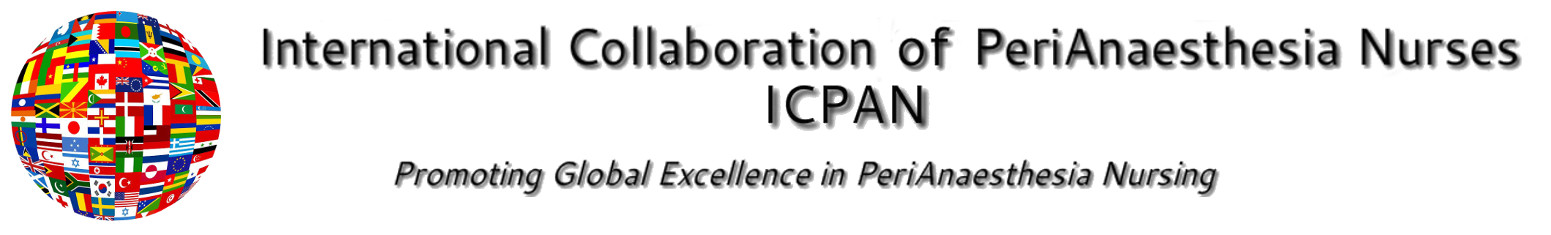 ICPAN Biennial Conference 2019Operational procedure timeframe for RFP conference bid processComments in red denote need for discussionDateActivityNotesSeptember 2015ICPAN 2015 : DenmarkRFP bids for ICPAN Conference 2017 announced via websiteJanuary 2016Deadline for submission of bids for ICPAN 2017ASPAAN [Australia] the only bid receivedFebruary 2016Review of Australian bid by GACGAC review and advice presented to BoDMarch 2016AASPAN bid proposal accepted by BoDAustralia confirms ICPAN Australia 2017 : Date of meeting announcedApril 2016GAC reviews conference bid document  : makes suggestions via email for changes and advises development of RFP bid document pack ICPAN bid document redrafted in view of critique of existing documentNew style pack should incorporate more advice for bidding associations on how to prepare a good proposalMay 2016New style bid document draft 1  drawn up and distributed for comment to GAC membersJune - September 2016RFP Bid Pack developed during this periodBid document draft  1 to be discussed at  SKYPE 15/6/16RFP Bid Pack supplementary documents drafted:Advice for potential bidding associationsAdvice to GAC reviewersTemplate [i.e. Danish brochure] as exemplarOperational procedure and timeframe developed Terms of reference for RFP Bid Process draftedBid document draft  1 amended in light of suggestions confirmed at SKYPE discussionBid document draft 2 to be confirmed by GAC as final draft and presented to BoD for comment and approval [or further amendment]These supplementary documents together with the primary bid document will consist the RFP Bid Back ready to be used in bid process for ICPAN 2019September 2016Deadline for completion of RFP Bid Pack and review by BoDBoD confirms both documentation and bid processBoD confirms when Bid for ICPAN 2019 will be announcedThere may be a delay in achieving this : however, the process can cut into September so that the Bid Pack / process be confirmed by the end of the monthJanuary – March 2017Announcement of launch of bid process for 2019 This will be set by BoD.  Try to avoid too early a bid process date and early decision on ICPAN 2019 as the successful country needs to be announced for the first time at the end of ICPAN 2017.? March 2017? Date to launch ICPAN 2019 bid round.  Set deadline to receive back bid proposalsLaunch via website and communication via GAC to national associationsVice-Chair leads this process in collaboration with Chair, BoD and GACWebsite announcement to include  contact email address for person who will send out Conference Bid Pack 2019.   ? this could be Vice-ChairMarch - September? 6 months period for national associations to prepare conference bid? Deadline September to receive all bids6 months a good length of time to prepare bids [usually 3-4 months]. September deadline gives long enough for GAC and BoD to review and choose next conference venue.  But successful venue can be kept under wraps until end of Sydney conferenceSeptember – October 2017Bid review by GAC.Review and choice of venue by GAC presented for review / confirmation to BoDBoD offers conference to successful bidder who must then formally acceptSuccessful association formally accepts offer to host ICPAN 2019.May have around 6 weeks to review the bids, choose and confirm with BoD.  6 weeks should also be long enough to deal with any major points of bid revision with the national association putting in the bidIn the event of the successful country withdrawing, the second favourite country should be asked to host conference 2019. Advised to keep secret but to prepare marketing material for Sydney.  This process may need to be bought forward so that successful bidder has time to prepare marketing material to launch at Sydney  November 2017ICPAN : Sydney 2017ICPAN 2019 venue is announced on the last day of conference.Conference Chair 2017 steps down from BoD.  The new conference chair takes up position on the BoD immediately post Sydney Conference* the retiring Conference Chair continues to work with Chair/BoD for an interim period to finalise post conference procedures and may continue to sit on BoD until this period is overNovember 2017 – February 2018GAC reviews the bid process [documents and process ] and makes adjustments as necessary, validated by BoDMarch 2019? date for new bid process round for ICPAN 2021 to be launched